EXERCICE 2 : Le Gui, une plante qui se développe sur d’autres végétaux Le Gui est une plante qui pousse sur les branches d’arbres comme les peupliers par exemple. L’abondance du Gui sur certains arbres peut conduire à la mort de l’arbre et des plants de Gui qui poussent sur lui. Expliquer comment le Gui produit sa propre matière organique alors qu’il est fixé sur un arbre. Vous organiserez votre réponse selon une démarche de votre choix intégrant des données des documents et les connaissances complémentaires nécessaires.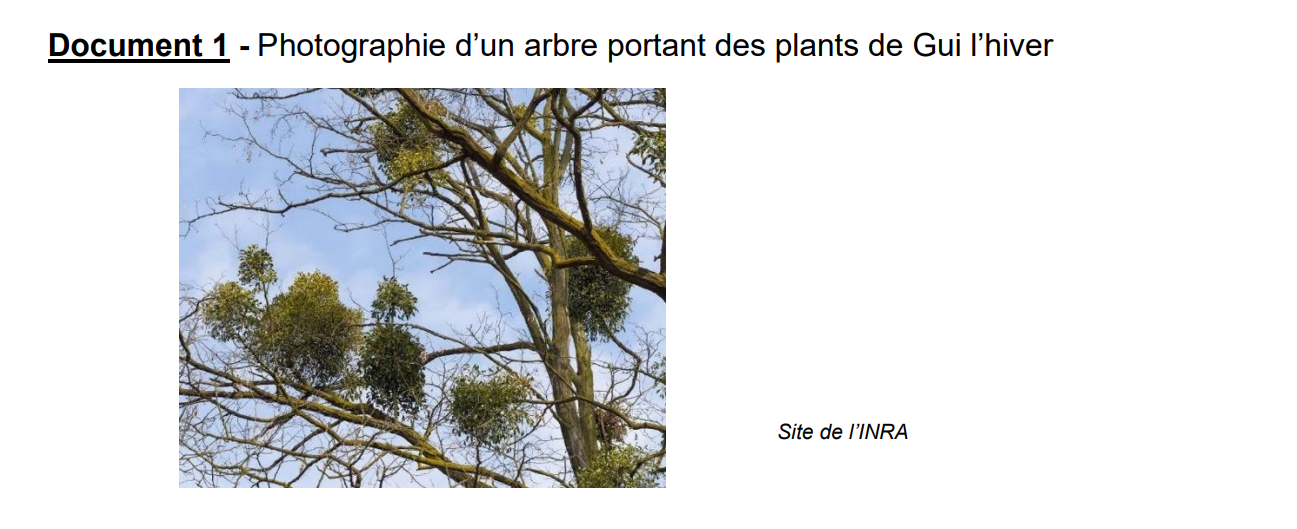 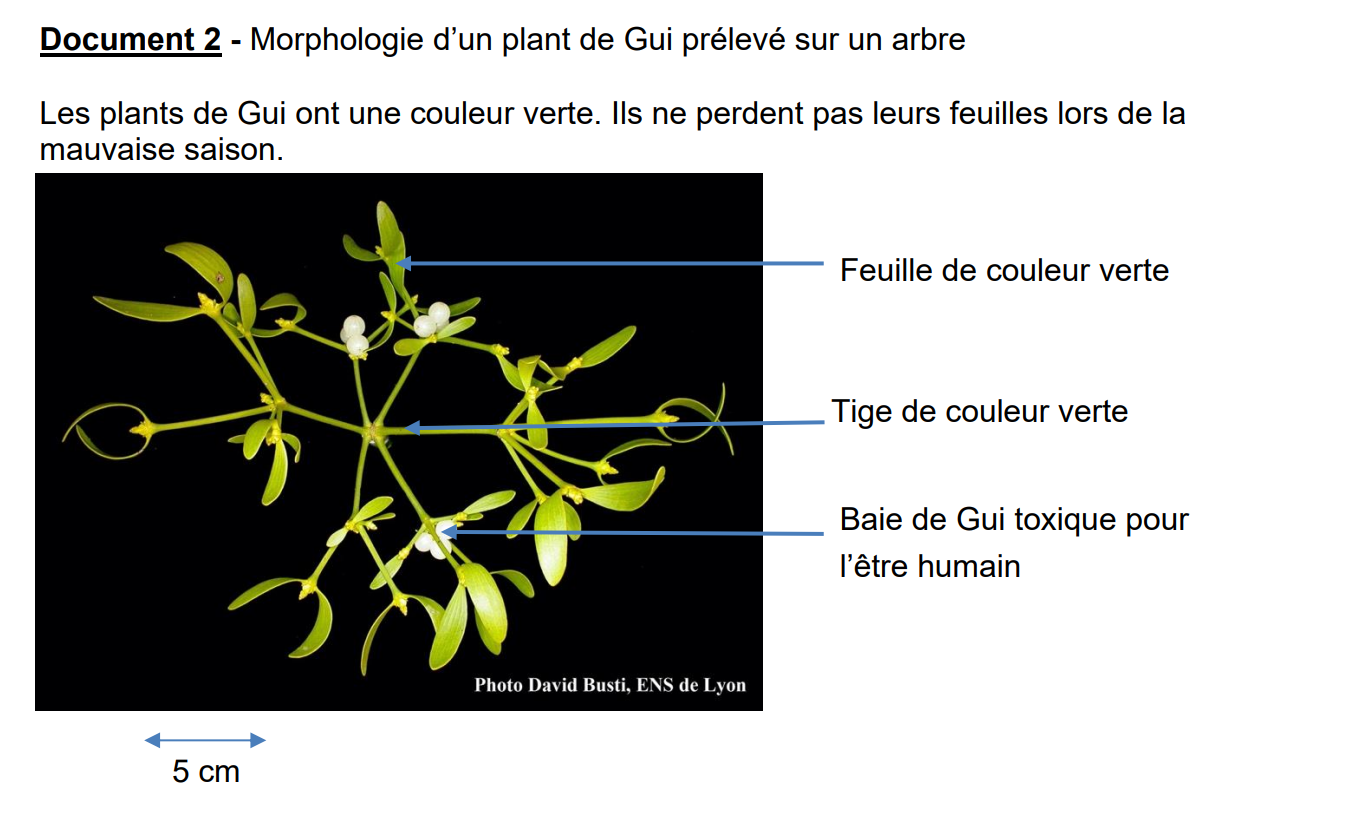 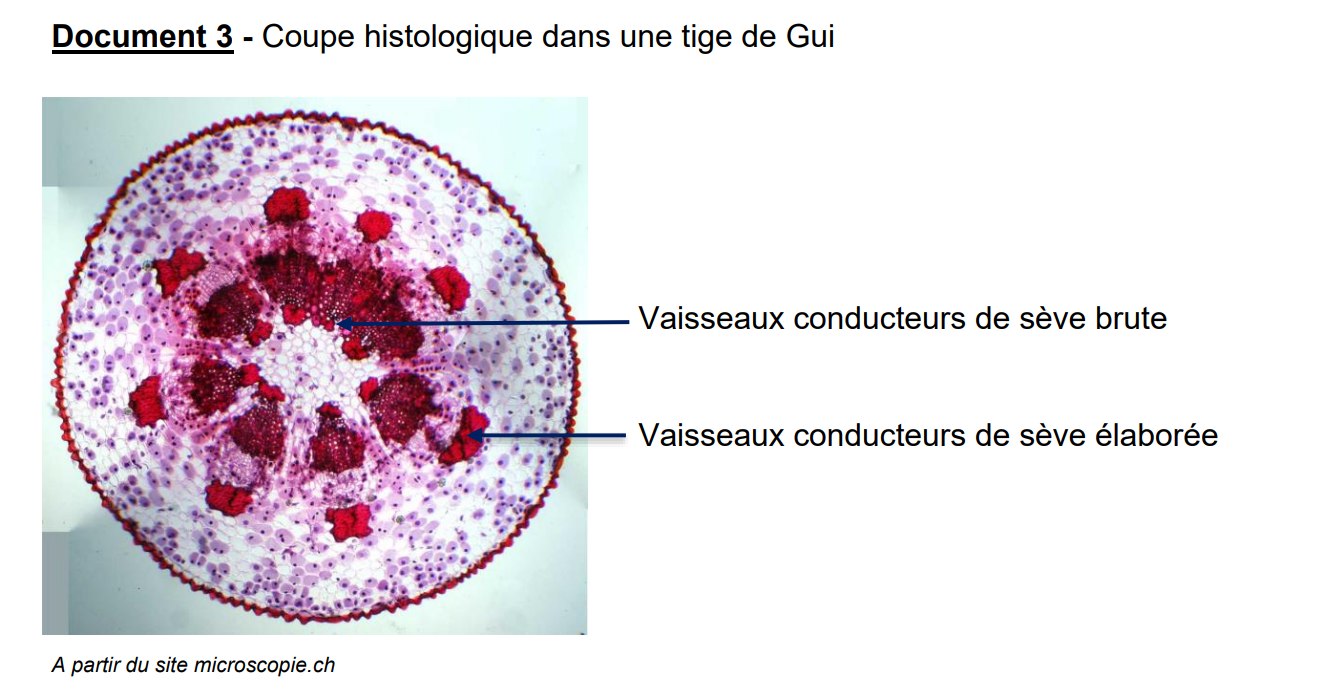 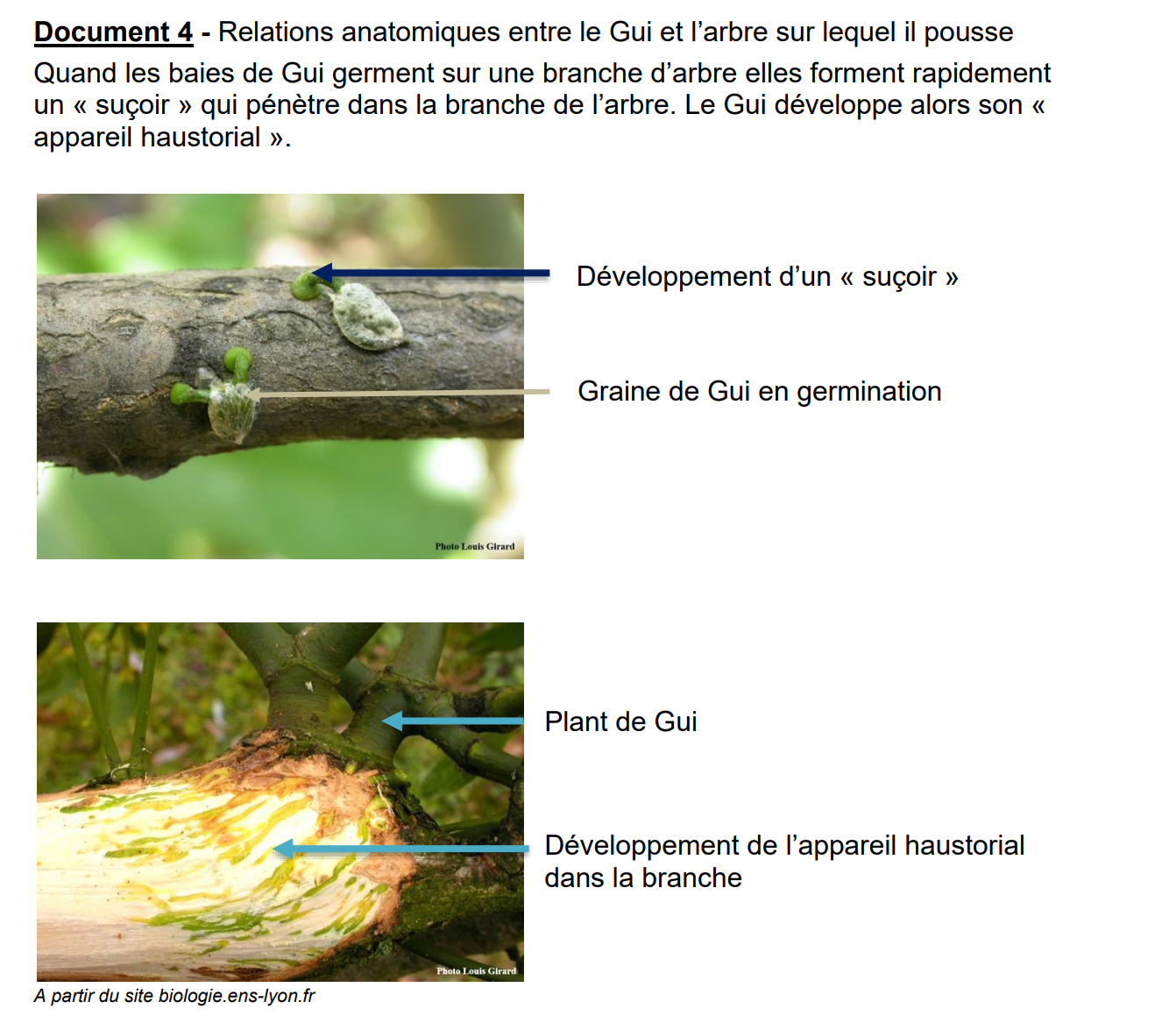 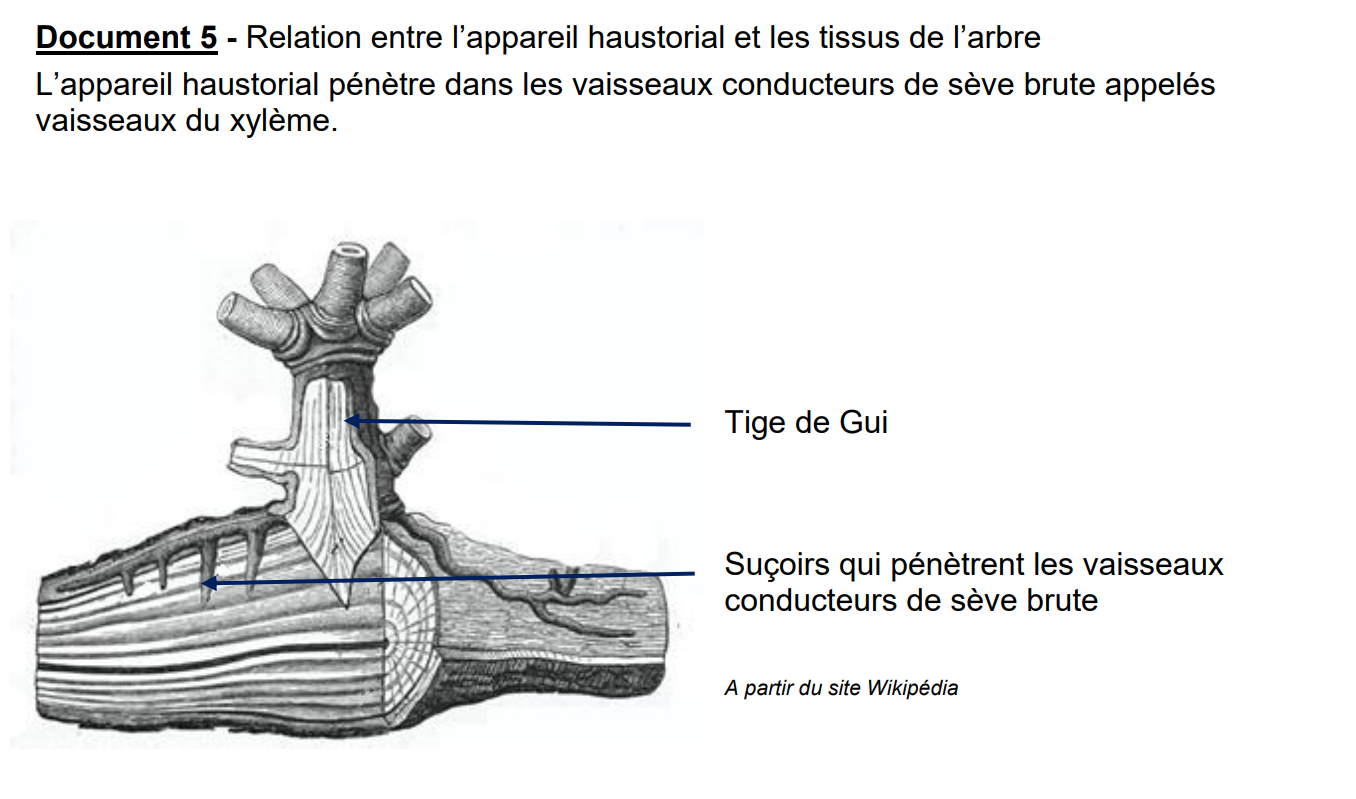 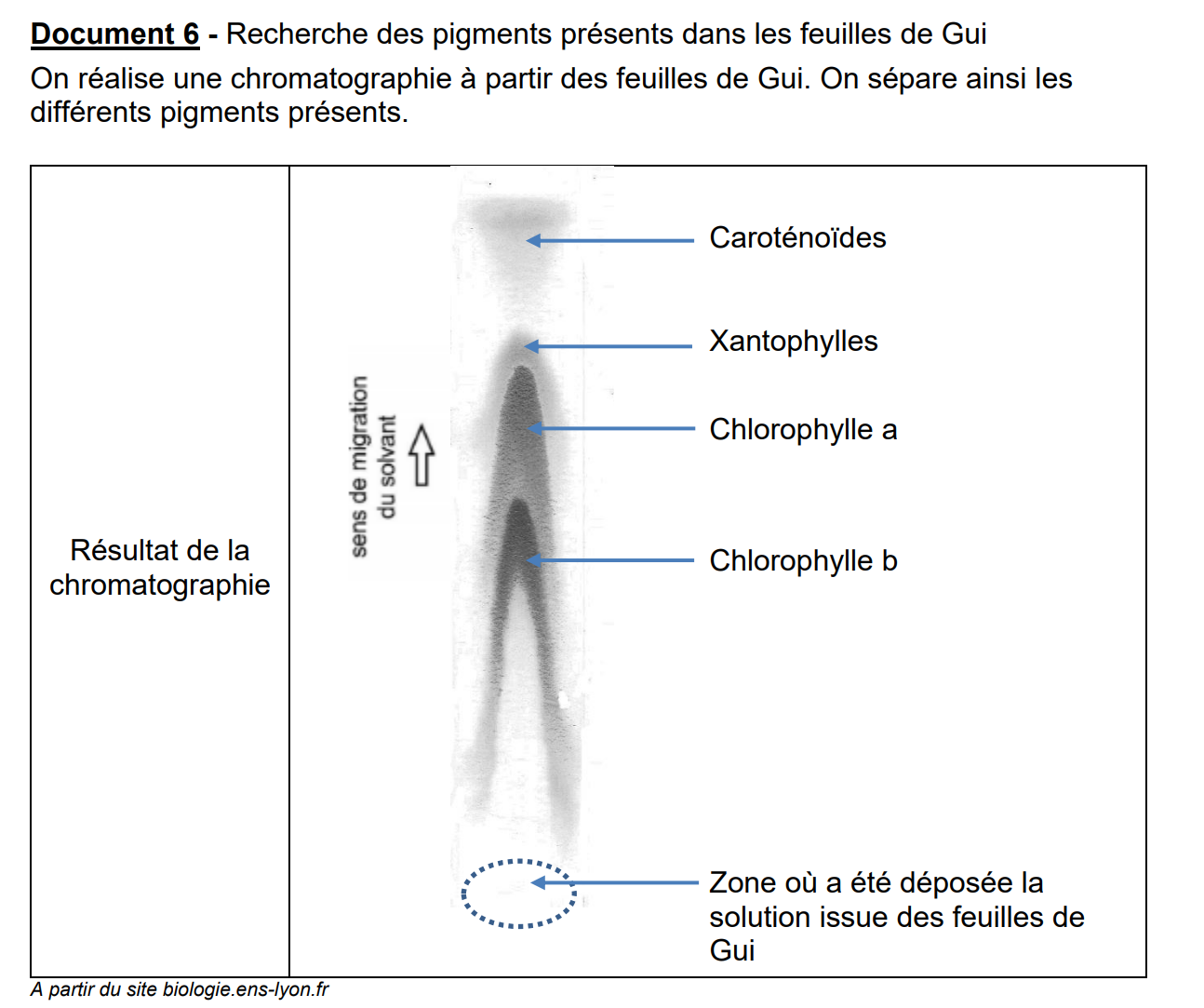 